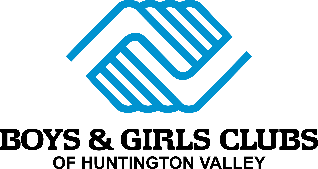 The Boys & Girls Clubs of Huntington Valley is looking for a Part-time League Assistant. The League Assistant’s responsibilities while under the supervision of the League Coordinator and Athletic Director include, but are not limited to: Assisting and maintaining the operation of existing athletic leagues; improving the efficiency of all league functions by being present throughout all games and practices when scheduled, gym facility maintenance, assisting other League Coordinators and the Athletic Director when necessary; maintaining a bulletin board that displays important athletic information about existing and future athletic programs; and being a positive role model at the Boys and Girls Clubs of Huntington Valley. In the absence of the Athletic Director, the Assistant League Coordinator is responsible for the athletic program's continued safe and efficient operation.Reports to: Unit DirectorAvailable: Immediately Locations: Fountain ValleyHourly Wage: $16.00-$17.00/ hour, approximately 20-25hours per week, Monday-SaturdayResponsibilities:Provide leadership and direction to numerous constituents, always leading by example while serving as a positive role model for kids, parents, and community members.Provide a fun, safe environment, with structure and clear limits that encourages opportunities for character and skill development while helping members build supportive relationships with their peers.Maintain and organize all athletic equipment at each service site. Set-up and take down the indoor soccer arena safely and in a timely manner.All programs should be safe and reflect positive guidelines.During clean-up, all supplies and equipment should be put away in the proper designated areas.Staff shall never use negative language or remarks towards each other, members, parents, or community members.Athletic staff will call for assistance from League Coordinator, Program Directors, and Unit Directors as needed.Qualifications:1. High School Graduate (and at least 18 years old).2. Knowledge in sports preferred; primarily basketball and/or soccer.3. Outstanding oral and written communication skills.4. Must be able to lift at least 40 lbs.5. Must be available to work weekends, nights, and additional hours for agency projects and special events.6. Ability to manage multiple projects and meet deadlines, while maintaining a positive attitude.Please note: a background check and finger printing will be required before hiring.Equal Employment Opportunity Policy: We are committed to providing equal employment opportunities to all employees and applicants without regard to race, religion, color, sex (including breastfeeding and related medical conditions), gender identity and expression, sexual orientation, national origin, ancestry, citizenship status, uniform service member and veteran status, marital status, pregnancy, age, protected medical condition, genetic information, disability or any other protected status in accordance with all applicable federal, state and local laws. This policy extends to all aspects of our employment practices, including but not limited to recruiting, hiring, firing, promoting, transferring, compensation, benefits, training, leaves of absence, and other terms and conditions of employment.COVID-19 considerationsThe safety of our employees and members is always the Club’s #1 priority. The Clubtakes numerous safety precautions to mitigate the risk of COVID-19 within our Clubcommunity. The Club follows all state and local regulations